ИГРЫ ДЛЯ РАЗВИТИЯ СЕНСОРНЫХ СПОСОБНОСТЕЙ ДЕТЕЙ 2–3 ЛЕТ СВОИМИ РУКАМИ

Развитие сенсорных действий ребенка составляет одну из ведущих линий умственного развития детей раннего возраста. Очень важно формировать у детей 2-3 лет богатый разнообразный чувственный опыт зрительных ощущений свойств окружающих предметов, развивать интерес к их использованию в практических действиях. Решению этой задачи нам помогают дидактические игры.

1. Дидактическая игра «Собери яблоки (осенние листья) ».

Цель: учить группировать предметы по цвету.
Ход игры:
Пример: Трудно ежику одному собрать так много яблок. Давайте поможем ёжику! Только будьте внимательны: красные яблоки нужно сложить в красную корзинку, зеленые – в зеленую, а желтые – в желтую.

Взрослый выставляет три корзинки – красную, зелёную и жёлтую. Дети должны собрать и разложить яблоки (листья) по корзинкам соответствующего цвета. 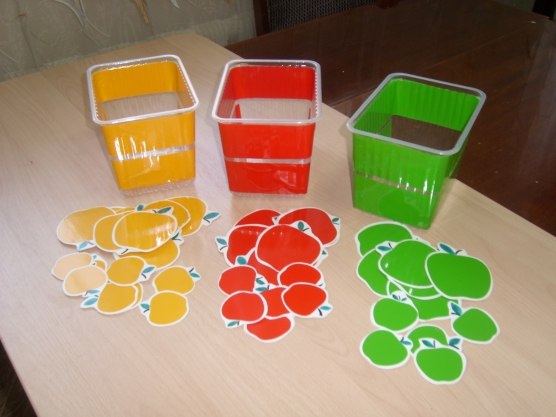 2. Дидактическая игра «Собери урожай».

Цель: учить группировать предметы (помидорчики и огурчики) по величине.
Задача: необходимо собрать овощи малой величины в маленькую корзинку, а большие – в большую. 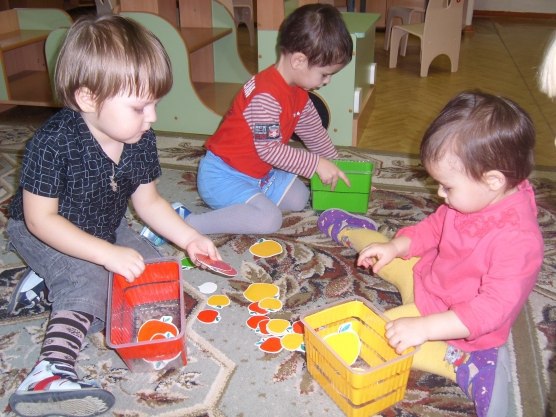 

3. Дидактическая игра «Подбери чашки к блюдцам».

Цель: учить группировать предметы по двум признакам: цвету и величине.
Задача: необходимо подобрать к блюдцам нужные чашки по цвету и величине.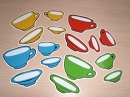 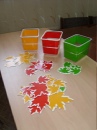 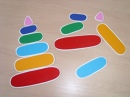 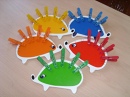 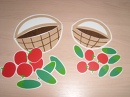 